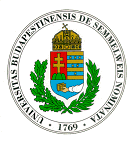 A SEMMELWEIS EGYETEMSZERVEZETI ÉS MŰKÖDÉSI SZABÁLYZATAIII. KÖNYVHALLGATÓI KÖVETELMÉNYRENDSZERIII.3. RÉSZMELLÉKLETEKBUDAPEST2020.III.3. – 1a. mellékletSemmelweis EgyetemIntézményi azonosító: FI 62576Az értekezés formai követelményei a tanulmányaikat 2020. szeptember 1. után megkezdő hallgatókra vonatkozóanAz értekezést angol nyelven kell elkészíteni (függetlenül a közlemények nyelvétől). Ettől eltérően az értekezést magyar vagy angol nyelven kell elkészíteni amennyiben a fokozatszerzés egészségtudományok vagy szociológiai tudományok tudományágban történik.Az értekezés terjedelme beleértve az ábrákat, táblázatokat és grafikonokat legfeljebb 50 oldal, a társadalomtudományok területén legfeljebb 100 oldal. Az irodalomjegyzék és köszönetnyilvánítás ebbe nem számít bele. A disszertáció szerkezetével kapcsolatos előírások A címoldal, tartalomjegyzék, rövidítésjegyzék, köszönetnyilvánítás és csatolt közlemények nélkül 25-50 oldal terjedelmi határok között maradva rövidebb disszertáció elkészítése indokolt és elfogadott, ha a közleményekben megjelenten túl új adatok nem kerülnek bemutatásra.A disszertáció tagolása: A disszertáció tagolása: Coverpage – Table of Contents – List of Abbreviations – 1. Introduction (with the scientific background and the relevant literature) – 2. Objectives – 3. Results –4. Discussion –5. Conclusions –6. Summary ––7. References –8. Bibliography of the candidate’s publications (a disszertációhoz kapcsolódó és attól független közleményeket külön listában kell megadni) – 10. Acknowledgements. A tartalomjegyzéknek is ezt a szerkezetet kell követnie. Minden fő fejezetet új oldalon kell kezdeni. A disszertáció elengedhetetlen része az aláírt nyilatkozat eredetiségről és szerzői jogról (a honlapról letölthető). A 25-50 oldal terjedelmi határok között maradva hosszabb disszertáció indokolt, ha a közleményekben megjelenten túl további eredmények is bemutatásra kerülnek. Ebben az esetben az értekezés kiegészül Módszerek fejezettel (3. Methods) és a további fejezetek sorszáma értelem szerűen eggyel nő.A disszertáció formai előírásaiA fedőlap kivételével minden oldalt meg kell számozni (oldalszám a lap alján, középen). Nyomtatás: lehetőleg lézernyomtatóval jó minőségű papírra, egyoldalasan.
A megadott oldalszámba nem számítanak be a közlemények, amelyeknek jó minőségű fénymásolatát kell az értekezéshez csatolni.Fedőlap
mintát lásd a honlapon (2016.szeptember 1. előtti képzést megkezdők részére)mintát lásd a honlapon (2016.szeptember 1. után képzést megkezdők részére)Irodalomjegyzék, hivatkozások. Más szerzők műveire kétféle módon lehet hivatkozni:a.) a számozott hivatkozásokat a szövegben való előfordulásuk sorrendjében kell felsorolni, a szövegben pedig arab számokkal (pl. 1-5 vagy 6,12) kell utalni a közlemények jegyzékére, vagy b.) a hivatkozások az irodalomjegyzékben ABC sorrendben szerepelnek, a szövegben a szerző(k) nevével és az évszámmal (pl. Kovács et al, 1999, Kovács and Kiss 2005) történik utalás a közleményekre.Valamennyi közleményt, amely a disszertációban szerepel, fel kell tüntetni az irodalomjegyzékben, valamint a könyvtári adatlapon, és az irodalomjegyzékben felsorolt összes közleményre hivatkozni kell a disszertációban. Az irodalomjegyzékben a közlemények valamennyi szerzőjét fel kell tüntetni. A folyóiratok neveit a PubMed-ben vagy a Social Science Citation Index-ben szereplő rövidítések szerint kell megadni. A hazai folyóiratok rövidítéseit az adott folyóirat szerkesztősége által alkalmazott jelölés alapján kell alkalmazni. Az idézett közlemények év-, kötet- és oldalszámozását (kezdő és utolsó oldal) fel kell tüntetni.Könyvfejezet idézésénél az adott fejezet szerzőjén kívül feltüntetendő a könyv címe, szerkesztője vagy szerkesztői, a kiadó neve, a kiadás helye (város megnevezése) és éve, valamint az idézett fejezet kezdő és utolsó oldala. Könyv idézésénél a szerző(k), a cím, a kiadó neve, a kiadás helye (város megnevezése) és éve, valamint az idézett oldal jelölése szükséges.Az alábbiakban megadjuk a hivatkozások követendő formáit:Jaiswal SP, Jain AK, Naik G Soni N, Chitnis DS. (2001) Viral hepatitis duringpregnancy. Int J GynaecolObstet, 72: 103-108.Marby T, Markham KR, Thomas MB. The systematicidentification of flavonoids. Springer-Verlag, New-York, 1970: 62-68.Rácz K. Adrenocorticotropin. Cushing-kór, Nelson-szindróma. In: LeöveyA (szerk.), A klinikai endokrinológia és anyagcsere-betegségek kézikönyve. Medicina Könyvkiadó Zrt, Budapest, 2001: 178-186.Ábrák, táblázatok. Az ábrákat és a táblázatokat felirattal, illetve olyan magyarázó szöveggel kell ellátni, amely önmagában is érthető. Ezt a táblázat fölött, illetve az ábra alatt kell elhelyezni. Az ábrákat és a táblázatokat külön-külön, de folyamatosan kell számozni és rájuk a szövegben hivatkozni (pl. Figure 1,  Table 1. Folyóiratból, könyvből átvett ábra/táblázat esetén az idézésnél leírtak szerint kell a forrásra hivatkozni.TézisfüzetA tézisfüzet fedőlapja a megadott minta alapján szerkesztendő (mintát lásd a honlapon).A tézisfüzet terjedelme 8-16 oldal, A5-ös formátumA tézisfüzetet angolul kell elkészíteni, ha a védés angol nyelvű vagy magyarul, ha a védés magyar nyelven történik.A tézisfüzet szerkezete: 1. Introduction/Bevezetés – 2. Objectives/Célkitűzés – 3. Methods/Módszerek – 4. Results/Eredmények – 5. Conclusions/Következtetések – 6. Bibliography of the candidate’s publications /Saját publikációk jegyzéke (a disszertációhoz kapcsolódó közleményeket az egyéb publikációktól elkülönítve kell felsorolni).A tézisfüzet irodalomjegyzéke csak a jelölt publikációit tartalmazza.Az értekezést elektronikus formában kell benyújtani e-mailben megküldve a titkarsag@phd.semmelweis-univ.hu címre.A beküldendő dokumentumok értekezés benyújtásakor:a disszertáció pdf és word formában 10 MB alatt a disszertáció alapját szolgáló közleményekeljárási díj befizetésének igazolásaa Központi Könyvtár által leigazolt könyvtári adatlapmunkahelyi vita jegyzőkönyvea nyelvvizsgákról szóló igazolást (amennyiben a jelentkezéskor még nem teljesült a nyelvvizsga követelmény)a Tudományági Doktori Iskola tanácsának javaslata (aláírva a TDI vezető által) a bírálóbizottság összetételéretémavezetői igazolás az egyes közreműködők részvételi arányáról – több doktorandusz közös tudományos munkájának felhasználásakora jelölt 30 napon belül keltezett munkáltatói igazolásanyilatkozat a disszertáció formai követelményeknek történő megfelelőségéről (Letöltés)tézisfüzet magyar vagy angol nyelventémavezetői igazolás az egyes közreműködők részvételi arányáról – több doktorandusz közös tudományos munkájának felhasználásakor.
Elővéleményezést követően a disszertáció 1 példányát bekötve kell a Doktori Hivatal részére megküldeni.III.3. – 1b. mellékletSemmelweis EgyetemIntézményi azonosító: FI 62576Az értekezés formai követelményei a 2020. szeptember 1. előtt megkezdő hallgatókra vonatkozóanA tanulmányaikat 2020. szeptember 1. előtt megkezdő hallgatók doktori értekezésének formai követelményeire jelen melléklet szerinti szabályok vonatkoznak, azonban szabadon választhatják a tanulmányaikat 2020. szeptember 1. után megkezdő hallgatókra vonatkozó szabályozás alkalmazását.Az értekezés nyelve – függetlenül a közlemények nyelvétől – magyar vagy angol lehet.A disszertáció szerkezetével kapcsolatos előírásokA disszertáció tagolása: Fedőlap - Tartalomjegyzék (sorszámozott fejezetekkel) - Rövidítések jegyzéke - Bevezetés (irodalmi háttér) - Célkitűzések - Módszerek - Eredmények - Megbeszélés - Következtetések - Összefoglalás - Irodalomjegyzék - Saját publikációk jegyzéke (a disszertációhoz kapcsolódó és attól független közleményeket – előadás és poszter, absztraktok nélkül - külön listában kell megadni) - Köszönetnyilvánítás. A tartalomjegyzéknek a fenti szerkezetet kell követnie, valamint minden fő fejezetet új oldalon kell kezdeni.A disszertáció formai előírásaiA disszertáció terjedelme: 70-150 (az irodalomjegyzékkel és köszönetnyilvánítással együtt) A4-es oldal, 1,5-ös sortávolság. Betűtípus: Times New Roman, 12-es betűméret, sorkiegyenlítés. Margó: minden irányban 3 cm. A fedőlap kivételével minden oldalt meg kell számozni (oldalszám a lap alján, középen). Nyomtatás: lehetőleg lézernyomtatóval jó minőségű papírra, egyoldalasan.A megadott oldalszámba nem számítanak be a közlemények, amelyeknek eredeti különlenyomatát vagy jó minőségű fénymásolatát kell az értekezéshez csatolni.Fedőlap. Értekezés címe, szerzője, témavezető neve, készítés helye, éve – Semmelweis Egyetem Doktori Iskola, tudományági doktori iskola megnevezése, a szigorlati bizottság tagjai, hivatalos bírálók neve (mintát lásd a honlapon). Összefoglalás. A disszertáció fontos része az 1-1 oldalas magyar és angol nyelvű összefoglaló. Irodalomjegyzék, hivatkozások. Más szerzők műveire kétféle módon lehet hivatkozni:a.) a számozott hivatkozásokat a szövegben való előfordulásuk sorrendjében kell felsorolni, a szövegben pedig arab számokkal (pl. 1-5 vagy 6,12) kell utalni a közlemények jegyzékére, vagy b.) a hivatkozások az irodalomjegyzékben ABC sorrendben szerepelnek, a szövegben a szerző(k) nevével és az évszámmal (pl. Kovács és mtsai 1999, Kovács és Kiss 2005) történik utalás a közleményekre.Valamennyi közleményt, amely a disszertációban szerepel, fel kell tüntetni az irodalomjegyzékben, valamint a könyvtári adatlapon, és az irodalomjegyzékben felsorolt összes közleményre hivatkozni kell a disszertációban. Az irodalomjegyzékben a közlemények valamennyi szerzőjét fel kell tüntetni. A folyóiratok neveit a PubMed-ben vagy a Social Science Citation Index-ben szereplő rövidítések szerint kell megadni. A hazai folyóiratok rövidítéseit az adott folyóirat szerkesztősége által alkalmazott jelölés alapján kell alkalmazni. Az idézett közlemények év-, kötet- és oldalszámozását (kezdő és utolsó oldal) fel kell tüntetni.Könyvfejezet idézésénél az adott fejezet szerzőjén kívül feltüntetendő a könyv címe, szerkesztője vagy szerkesztői, a kiadó neve, a kiadás helye (város megnevezése) és éve, valamint az idézett fejezet kezdő és utolsó oldala. Könyv idézésénél a szerző(k), a cím, a kiadó neve, a kiadás helye (város megnevezése) és éve, valamint az idézett oldal jelölése szükséges.Az alábbiakban megadjuk a hivatkozások követendő formáit:Jaiswal SP, Jain AK, Naik G Soni N, Chitnis DS. (2001) Viral hepatitis during pregnancy. Int J Gynaecol Obstet, 72: 103-108.Marby T, Markham KR, Thomas MB. The systematic identification of flavonoids. Springer-Verlag, New-York, 1970: 62-68.Rácz K. Adrenocorticotropin. Cushing-kór, Nelson-szindróma. In: Leövey A (szerk.), A klinikai endokrinológia és anyagcsere-betegségek kézikönyve. Medicina Könyvkiadó Zrt, Budapest, 2001: 178-186.Ábrák, táblázatok. Az ábrákat és a táblázatokat felirattal, illetve olyan magyarázó szöveggel kell ellátni, amely önmagában is érthető. Ezt a táblázat fölött, illetve az ábra alatt kell elhelyezni. Az ábrákat és a táblázatokat külön-külön, de folyamatosan kell számozni és rájuk a szövegben hivatkozni (pl. l. ábra, l. táblázat). Folyóiratból, könyvből átvett ábra/táblázat esetén az idézésnél leírtak szerint kell a forrásra hivatkozni.TézisfüzetA tézisfüzet fedőlapja a megadott minta alapján szerkesztendő (mintát lásd a honlapon).A tézisfüzet terjedelme 8-20 oldal, A5-ös formátumA tézisfüzet szerkezete: Bevezetés - Célkitűzés - Módszerek - Eredmények - Következtetések - Saját publikációk jegyzéke (a disszertációhoz kapcsolódó közleményeket az egyéb publikációktól elkülönítve kell felsorolni).A tézisfüzet irodalomjegyzéke csak a jelölt publikációit tartalmazza.Az értekezést elektronikus formában kell benyújtani e-mailben megküldve a titkarsag@phd.semmelweis-univ.hu címre.A beküldendő dokumentumok értekezés benyújtásakor:a disszertáció pdf és word formában 10 MB alatt a disszertáció alapját szolgáló közleményekeljárási díj befizetésének igazolásaa Központi Könyvtár által leigazolt könyvtári adatlapmunkahelyi vita jegyzőkönyvea nyelvvizsgákról szóló igazolást (amennyiben a jelentkezéskor még nem teljesült a nyelvvizsga követelmény)a Tudományági Doktori Iskola tanácsának javaslata (aláírva a TDI vezető által) a bírálóbizottság összetételéretémavezetői igazolás az egyes közreműködők részvételi arányáról – több doktorandusz közös tudományos munkájának felhasználásakora jelölt 30 napon belül keltezett munkáltatói igazolásanyilatkozat a disszertáció formai követelményeknek történő megfelelőségéről (Letöltés)tézisfüzet magyar vagy angol nyelventémavezetői igazolás az egyes közreműködők részvételi arányáról – több doktorandusz közös tudományos munkájának felhasználásakor.III.3. - 2. mellékletSemmelweis EgyetemIntézményi azonosító: FI 62576A doktori értekezés védésének meneteA doktori értekezés védésének célja a jelölt tudományos felkészültségének és tevékenységének értékelése, melyet bemutat az értekezésén, tézisein és publikációin keresztül írásban, valamint rövid előadás formájában. Az értékelés kiterjed a tudományos munka eredményeire, arra, hogy ezt a jelölt mennyire "birtokolja", azaz milyen világosan tudja megfogalmazni írásban és szóban a vizsgálatok célkitűzéseit, a problémákat, a megoldásukhoz vezető utat, mennyire logikus a gondolkodása az eredmények értékelésében, következtetéseiben, esetleg a további út kijelölésében. A védés során a kérdésekre adott válaszok alkalmat adnak arra, hogy a jelölt irodalmi és metodikai felkészültségét, kommunikációs és vitakészségét bemutassa. A doktori képzést 2020.szeptember 1. után megkezdő hallgatóknak, illetve egyéni fokozatszerzőknek a disszertációt angol nyelven kell megvédeni a nyilvános védésen. Magyar nyelvű védés a jelölt és témavezető előzetes írásos kérésére, a DI támogatásával és az EDT engedélyével lehetséges.1.1 Adminisztrációs és egyéb kellékekA védéshez a DI vezetője biztosítja az alábbiakat:az értekezés legalább 1 példánya,a védés jegyzőkönyve,a védés forgatókönyve,az opponensi vélemények és a jelölt válaszai (írásban),a jelölt tudományos életrajza,előadóterem, vetítési lehetőség.1.2. A védés meneteA védés előtt kb. fél órával a bíráló bizottság és az opponensek zárt ülést tartanak, ahol az elnök ellenőrzi a védés formai előírásainak meglétét (beleértve a beérkezett bírálatokat, valamint az esetleges összeférhetetlenséget). A tagok röviden értékelik az értekezést, ennek során kialakíthatnak közös, bizottsági kérdést. Az ülésen legalább három bizottsági tagnak és egy opponensnek jelen kell lennie és legfeljebb egy opponens hiányozhat.  Ha az egyik opponens nincs jelen, akkor véleményét az egyik bizottsági tag ismerteti. Ha az értekezést 3 opponens véleményezte azért, mert az első kettő közül az egyik nem támogatta, akkor a negatív véleményt adó opponens jelenlététől csak nyomós okkal lehet eltekinteni, véleményét egy bizottsági tagnak kell ismertetnie.Az elnök megnyitja a tudományos ülést, üdvözli a hallgatóságot, bemutatja a bíráló bizottság tagjait és az opponenseket, megkérdezi a jelöltet, hogy van-e kifogása a bizottsággal vagy az opponensekkel szemben.Az elnök felkéri a jelölt témavezetőjét , hogy röviden mutassa be a jelöltet. A témavezető távollétében a bizottság titkára felolvassa a jelölt tudományos életrajzát.Az elnök felkéri a jelöltet, hogy rövid (az esetleges közbevetett kérdések és válaszok nélkül kb. 20-25 perc) előadásban ismertesse értekezésének legfontosabb eredményeit. A bizottság tagjai indokolt esetben az előadás közben is kérdéseket tehetnek fel a jelöltnek, amire a jelölt azonnal válaszol.Az elnök felkéri az opponenseket, hogy röviden foglalják össze véleményüket és pontokba szedve ismertessék kritikai megjegyzéseiket (a vélemény ismertetése nem haladhatja meg a 10 percet).Az elnök felkéri a jelöltet, hogy szabad szóban válaszoljon az opponensek kritikai megjegyzéseire.Az elnök felkéri az opponenseket, hogy tegyék fel kérdéseiket, melyeket a jelölt egyenként azonnal megválaszol. Komplexebb kérdések megválaszolásához a jelölt kérhet 10 perc felkészülési időt. Az elnök megkérdezi a bizottság tagjait, majd a hallgatóságot, hogy van-e kérdésük a jelölthöz (a kérdéseket a jegyzőkönyvben rögzíteni kell), majd megkérdezi ugyanezeket, hogy van-e megjegyzésük, kiegészítésük, hozzászólásuk. A jelölt egyenként azonnal válaszol a feltett kérdésekre, megjegyzésekre, hozzászólásokra.  Jegyzőkönyvezni kell a felszólalások lényegét, a vitában részt vevők nevét, a hivatalos bírálók véleményét, valamint a bírálóbizottság véleményét és értékelését. Kívánatos (!), hogy a védés során valódi tudományos vita alakuljon ki, ebben a bizottsági tagok legyenek kezdeményezők. Mindez azt a célt szolgálná, hogy a jelölt és értekezése valóban tudományos vita kereszttüzében mérettessék meg és ne formális felolvasásokra szorítkozó, alkalmasint udvarias ámde unalmas legyen az eljárás. Az elnök megkérdezi az opponenseket és a kérdés(eke)t feltevőket, hogy a válaszokat elfogadják-e. Igenlő válasz esetén az elnök felfüggeszti az ülést, a bíráló bizottság és az opponensek zárt ülésen folytatják az értékelést. Ha a kérdezők a választ nem fogadják el, akkor az elnök a vitát az álláspontok tisztázása után zárja le.A bizottság a zárt ülésen értékeli az értekezést, a jelölt válaszait, vitakészségét, majd a tagok véleményüket titkos szavazással számszerűen is kifejezik (1-5, ahol 5 a legjobb). A szavazásban mind a bizottság tagjai, mind az opponensek részt vesznek. A bizottság a védés jegyzőkönyvében rögzíti a szavazás eredményét, valamint az értekezés néhány fontos megállapítását. A jegyzőkönyvet kitöltik és a bíráló bizottság tagjai és az opponensek aláírják.
A jelöltnek az elérhető pontokból legalább 67%-ot kell elérnie ahhoz, hogy az értekezés és a védés elfogadható legyen.Az elnök újra megnyitja a tudományos ülést, megkéri a jelenlevőket, hogy álljanak fel, és ismerteti a bizottság számszerű véleményét. 
- Ezután megkéri a jelenlevőket, hogy foglaljanak helyet, majd a bizottság egyik tagja ismerteti a döntés indokait. 
- Megfelelő pontszám esetén az elnök kinyilvánítja a bíráló bizottság javaslatát, azt, hogy a Doktori Tanács a jelöltnek a doktori fokozatot ítélje oda. 
- Ha a pontszám elégtelen, akkor ismerteti a Szabályzat 267. pontját: “sikertelen védés esetén új eljárás leghamarabb a sikertelen védéstől számított két év elteltével kezdeményezhető.”Az elnök bezárja az ülést.A fokozatszerzési jegyzőkönyvet a Tudományági Doktori Iskola elnöke eljuttatja a Doktori Titkárságra, az Egyetemi Doktori Tanács elnöke hitelesíti, az Egyetemi Doktori Tanács pedig a fokozatot odaítéli.Ezúton is nyomatékosan felhívjuk a figyelmet arra, hogy a védés előtt és alatt “vendéglátás” nem folytatható. A védés utáni “ünneplés” természetesen nem ellenezhetőIII.3. - 3. mellékletSemmelweis EgyetemIntézményi azonosító: FI 62576A doktori fogadalom szövege„Én ……………………… esküszöm, hogy a megszerzett tudományos ismeretek birtokában hivatásomat a legnagyobb lelkiismeretességgel fogom gyakorolni. Minden igyekezetemmel azon leszek, hogy az orvosi és más tudományok fejlődését további munkámmal is elősegítsem. Megszerzett magasabb tudásomat és gyakorlati ismereteimet igyekszem fiatal kollégáimnak átadni. Arra törekszem, hogy a Semmelweis Egyetem, valamint a magyar tudomány hírnevét öregbítsem, és megbecsülését előmozdítsam. Isten engem úgy segéljen!”The Text of the Doctoral Oath"I…...........................undertake that I shell practice my vocation with the highest conscientiousness with the aid of my acquired academic knowledge and endeavour to impart the same and my hitherto acquired knowledge to my fellow professionals.I shell do my best to facilitate with my acquired highest knowledge and further research the development of medical and other types of science and to promote and enhance the appreciation and reputation of both the Semmelweis University and that of the Hungarian academic world. So help me GodIII.3. - 4. mellékletSemmelweis EgyetemIntézményi azonosító: FI 62576A Doktori Iskolák finanszírozásaI. Hallgatói kutatási keretA hallgatók után járó költségtérítés elsősorban a PhD hallgatók munkáját segítő dologi kiadás lehet.Ha a témavezető munkahelye nem a Semmelweis Egyetem, akkor a PhD hallgatói után járó kutatási támogatás összegéről a témavezető munkahelyének számlát kell kiállítani a Semmelweis Egyetem Doktori Iskola számára “számla a PhD hallgatók kutatási költség fedezetéről”. A számlának tartalmaznia kell a PhD hallgatók után járó félévre eső kutatási támogatás összegét. Az esedékes támogatás összegéről a Doktori Hivatal írásban ad tájékoztatást, a félévi beiratkozás után (március. 15. illetve október 15.). II. Egyéb előírások:Saját bevétel felhasználása (hallgatói befizetések, pl. jelentkezési díj, tandíj): ebből a keretből történik az utazási pályázatok és kurzusok támogatása, hallgatók jutalmazása, Doktori Iskola, Doktori Hivatal működtetése, honlap, konferencia, stb.A hallgatói támogatások és az adminisztrációs költségkeret a következő évre nem vihető át, azt a tárgyévben december 31-ig fel kell használni, ill. a SAP rendszerben megrendeléssel le kell kötni.Az abszolutóriumot szerzett hallgatók számára a - predoktori pályázat alapján – predoktori ösztöndí folyósítható 12 hónap időtartamra.A jelentkezési díj, mint eljárási díj sikertelen felvételi esetén sem jár vissza! Önköltség vagy költségtérítés, amennyiben a hallgató nem iratkozik/jelentkezik be, nem térítendő vissza, hanem a következő félévben jóváírjuk. Amennyiben a hallgató további félévre már nem kíván bejelentkezni, a Doktori Hivatalba benyújtott írásbeli kérésre, folyószámlára visszautaljuk.III.3. - 5. mellékletSemmelweis EgyetemIntézményi azonosító: FI 62576A doktori (PhD) képzés és fokozatszerzés eljárási díjai, a közreműködők tiszteletdíjaiI. Eljárási díjakJelentkezés szervezett képzésre	/ egyéni fokozatszerzésre:				9 000,-FtDisszertációs eljárás díjaa.) képzésben részt vett  fokozatszerző                                                                     120 000,-Ftc.) képzés nélküli felkészülőknél							200 000,-Ftca) Semmelweis Egyetem alkalmazottai						120.000,- FtHonosítási eljárás díj									45 000,-FtII. Vizsgaismétlési és különeljárási díjakKülöneljárási díj: a teljes munkaidőre megállapított kötelező munkabér (minimálbér) 5 %-aDiákigazolvány pótlásának díja	 matricával együtt					5.500FtLeckekönyv pótlásának díja								7.000FtIII. Tiszteletdíjak (nem egyetemi alkalmazottak részére fizethető)Bíráló bizottsági elnök                                                                                                20 000,-FtBíráló bizottsági tag 						                                    10 000,-FtHivatalos bíráló								                 	 20 000,-FtIII.3. - 6. mellékletSemmelweis EgyetemIntézményi azonosító: FI 62576A Semmelweis Egyetemen akkreditált Doktori Iskolák(és a kiadható doktori fokozatok megnevezése)Elméleti és Transzlációs Orvostudományok Doktori Iskola (orvos és egészségtudományok: elméleti orvostudományok, klinikai orvostudományok)Rácz Károly Klinikai Orvostudományok Doktori Iskola (orvos és egészségtudományok: klinikai orvostudományok)Gyógyszertudományok Doktori Iskola (orvos és egészségtudományok: gyógyszerészeti tudományok)Mentális Egészségtudományok Doktori Iskola (Interdiszciplináris orvostudományok: orvos és egészségtudományok: klinikai orvostudományok, egészségtudományok Társadalomtudományok: szociológiai tudományok)Egészségtudományi Doktori Iskola (orvos és egészségtudományok: egészségtudományok)Szentágothai János Idegtudományok Doktori Iskola (Multidiszciplináris orvostudomány: orvos és egészségtudományok: elméleti orvostudományok, klinikai orvostudományok)Molekuláris Orvostudományok Doktori Iskola (Multidiszciplináris orvostudomány: orvos és egészségtudományok: elméleti orvostudományok, klinikai orvostudományok, Természettudomány: biológiai tudományok)Patológiai Tudományok Doktori Iskola (Multidiszciplináris orvostudomány: orvos és egészségtudományok: elméleti orvostudományok, klinikai orvostudományok, egészségtudományok).III.3. - 7. mellékletSemmelweis EgyetemIntézményi azonosító: FI 62576Doktori (PhD) fokozatszerzési követelmények tudományszakonkéntA doktori képzésben részt vett hallgatók számára az impakt faktor összeg (ΣIF) minimuma:Az IF-ral nem rendelkező külföldi és hazai elfogadható folyóiratok jegyzékét a III.3.-9. melléklet tartalmazza.III.3. - 8. mellékletSemmelweis EgyetemIntézményi azonosító: FI 62576Publikációs feltételek a társadalomtudományi tudományszakokon(szociológiai tudományok)Az alábbi publikációs pontok és definíciók alkalmazandók a társadalomtudományok területén, valamint a Patológiai Tudományok Doktori Iskola egészségtudományok programjának társadalomtudományi jellegű témáiban.Új tudományos eredményt tartalmazó folyóirat cikk, lektorált folyóiratban.A saját kutatási terület legújabb eredményeit összefoglaló referátum, lektorált folyóiratban.A saját kutatási terület interdiszciplináris vonatkozásait újszerű megvilágításba helyező tanulmány, lektorált folyóiratban.A saját kutatási területet érintő önálló könyv vagy könyvfejezet tudományos könyvben (ISBN regisztrált könyv).A publikációk pontértékei:III.3. - 9. mellékletSemmelweis EgyetemIntézményi azonosító: FI 62576A publikációs feltételekbe beszámítható, impakt faktorral nem rendelkező nemzetközi és hazai folyóiratok*e folyóiratban közölt több dolgozat esetén egy számítható be a publikációs követelményekbe III.3. - 10. mellékletSemmelweis EgyetemIntézményi azonosító: FI 62576PhD felvételi lapA feltüntetett teljesítményeket igazoló anyagot csatolni kell (pl. TDK munka igazolása, cikk első oldala, absztraktmásolat, helyezésekért adott elismerés/oklevél másolata, stb.)Jelentkező neve: ……………………………………………………………………….Választott tudományági doktori iskola: ……………………………………………….Választott doktori program: ……………………………………………………...........A tanulmányi, tudományos, és más eredmények értékelése (A)	pont:……………
A felvételi beszélgetés alapján történő értékelés (B)		pont:……………
						   Az összes bizottsági pont:.....................A két értékelésben a jelentkező összesen legfeljebb 60 pontot kaphat.Köztársasági gyűrűvel kitüntetett vagy annak várományosa		□ igen(ha igen, a jelentkező mentesül a felvételi vizsga alól)			□ nemA. Az eddigi eredmények értékelése 
(a megfelelő értékek bekeretezendők, összesen max. 28 pont)A korábbi eredmények értékelése 3 részből áll. Az összetevők: (A1) az egyetemi tanulmányok átlageredménye, (A2) a korábbi tudományos munka értékelése és (A3) az egyéb eredmények (nyelvvizsga, külföldi tudományos tanulmányút, kiemelkedő szakma-specifikus teljesítmény). A teljesítményért egyenként legfeljebb 8-12-8 pont, összesen legfeljebb 28 pont adható.A1. Egyetemi tanulmányok (diploma) eredménye*(* A jelentkezés évében végzők esetében a diploma minősítésének alapját képező szigorlatok vagy vizsgák átlaga. A diplomával rendelkezőknél a diploma minősítése.)A2. Tudományos munka értékelése (max. 14 pont)	
A3. Egyéb eredmények (max. 6 pont).B. A felvételi beszélgetés értékeléseA felvételi beszélgetés értékelése (legfeljebb 32 pont, kiszámítására az egyes értékelők pontszámainak összegét az értékelők számával kell osztani) során az általános szakmai tudásszintet és alkalmasságot (legfeljebb 16 pont) és a speciális, témaorientált tudásszintet és alkalmasságot (legfeljebb 16 pont) kell értékelni.A bizottság tagjainak értékelése a felvételi beszélgetésről: 	…….………………………… ……………………………………………………………………………………………………………………………………………………………………………………………………………………………………………………………………………………………………………………………………………………………………………………………………………………Megjegyzés:Budapest, 20  . ..........……………………….….A bizottság tagjainak aláírása:	
	………………….	………………….	…………………	………………….	………………….	…………………	………………….	………………….	…………………	………………….	………………….	……………………………………………………….…a Tudományági Doktori Iskola vezetőjeIII.3. - 11. mellékletSemmelweis EgyetemIntézményi azonosító: FI 62576PhD felvételi lapEgyéni fokozatszerzők részéreA feltüntetett teljesítményeket igazoló anyagot csatolni kell (pl., cikk első oldala, absztraktmásolat, helyezésekért adott elismerés/oklevél másolata, stb.)Jelentkező neve: ……………………………………………………………………….Választott tudományági doktori iskola: ……………………………………………….Választott doktori program: ……………………………………………………...........Hozott pontszámok:	
A1. Bizottság értékelése:………(max. 22 pont)A.2. Bizottság értékelése:………(max. 6pont)B. A felvételi beszélgetés értékelése 
(max. 32 pont)A bizottság tagjainak értékelése a felvételi beszélgetésről: 	…….………………………… ……………………………………………………………………………………………………………………………………………………………………………………………………………………………………………………………………………………………………………………………………………………………………………………………………………………Hozott pontszámok :……………
A felvételi beszélgetés alapján  szerzett pontszám:……Az összes bizottsági pont:. ....................Megjegyzés:Budapest, 20  . ..........……………………….….A bizottság tagjainak aláírása:	
	………………….	………………….	…………………	………………….	………………….	…………………	………………….	………………….	…………………	………………….	………………….	……………………………………………………….…a Tudományági Doktori Iskola vezetőjeIII.3. - 12. mellékletSemmelweis EgyetemIntézményi azonosító: FI 62576Értelmezések, fogalom-meghatározások a vonatkozó jogszabályok alapjánDoktori értekezés: a doktorandusz által készített írásmű, alkotás vagy munka, amellyel a doktorandusz– a doktori fokozatszerzési eljárás során – bizonyítja, hogy a fokozat követelményeihez mért tudományos feladat önálló megoldására képes.Doktori iskola: a doktori képzés szervezett kerete, amely biztosítja a tudományos fokozat megszerzésére történő felkészítést. A Doktori iskola maga alakítja ki belső működési rendjét – amelyet az EDT hagy jóvá – úgy, hogy az hatékonyan szolgálja a képzés és a fokozatszerzés magas színvonalát, és biztosítsa az iskola minden doktorandusz hallgatójának az értelemszerű hozzáférést az iskolában koncentrált teljes szellemi potenciálhoz és minden tárgyi feltételéhez. A MAB a hallgatók számára biztosított feltételeket nyomatékosan figyelemmel kíséri.Doktori iskola vezetője olyan – a működés során 70, a doktori iskola létesítésének időpontjában 65 éven aluli – törzstag, habilitált egyetemi tanár, aki felelős az iskola tudományos színvonaláért és oktatási munkájáért. A vezető személyének szakmai alkalmasságát a létesítéskor vagy későbbi változáskor a MAB megvizsgálja.Oktató (a doktori képzésben) az a tudományos fokozattal rendelkező oktató és kutató, akit  a doktori iskola vezetőjének javaslatára  a doktori (iskola) tanácsa alkalmasnak tart a doktori iskola keretében oktatási feladatok ellátására. Valamely doktori iskola törzstagjai és oktatói más doktori iskolában is vállalhatnak oktatói megbízást. Doktori tanács (intézményi): a doktori képzés szervezésére és a doktori fokozat odaítélésére a felsőoktatási intézmény szenátusa által létrehozott testület, amely doktori ügyekben döntéshozatali jogosultsággal rendelkezik, különösen a képzés programjának jóváhagyása, felvétel a képzésre, valamint a fokozat odaítélése tekintetében. A doktori tanács tudományos kérdésekben független testület, doktori ügyekben döntései ellen – amennyiben jogszabály kivételt nem tesz – csak jogszabály, az Egyetem vonatkozó szabályzatai, így különösen a doktori szabályzat megsértése, eljárási hiba esetén lehet fellebbezni. A hallgatói ügyben hozott döntés, intézkedés, illetve mulasztás ellen benyújtott hallgatói jogorvoslat tárgyában – ha e szabályzat kivételt nem tesz - a Felülbírálati Bizottság a Szervezeti és Működési Szabályzat III. Rész VI. fejezetében meghatározott jogorvoslati eljárásrendben, egyéb fellebbezési ügyekben a rektor dönt. Az EDT tudományterületenként, -áganként is létrehozhat doktori tanácsot.Doktori iskola tanácsa: a doktori iskola vezetőjének munkáját segítő, rendszeresen ülésező testület. Tagjait az intézményi doktori szabályzat szerint választják és mentik fel.Felmenő rendszer: képzésszervezési elv, amely alapján az új vagy módosított tanulmányi és vizsgakövetelményt azoktól a hallgatóktól lehet megkövetelni, akik a bevezetését követően kezdték meg a tanulmányaikat, illetve azoktól, akik azt megelőzően kezdték meg tanulmányaikat, de választásuk alapján az új vagy módosított tanulmányi és vizsgakövetelmények alapján készülnek fel.Honlapon való közzététel: az információnak a honlapon mindenki számára elérhető tartományban való közzététele.Képzési ág: a képzési terület azon szakjainak összessége, amelyeknek a képzési tartalma a képzés kezdeti szakaszában azonos.Képzési idő: az előírt kreditek, a végzettségi szint, szakképzettség, szakképesítés megszerzéséhez szükséges, jogszabályban meghatározott idő.Képzési időszak: a képzési idő tagolása szorgalmi időszakra és a hozzá tartozó vizsgaidőszakra.Képzési program: az intézmény komplex képzési dokumentuma, amely a doktori képzés tervét tartalmazza, a képzés részletes szabályaival, így különösen a tantervvel, illetve az oktatási programmal és a tantárgyi programokkal, valamint az értékelési és ellenőrzési módszerekkel, eljárásokkal és szabályokkal együtt.Konzultáció: a felsőoktatási intézmény oktatója által a hallgató részére biztosított, a hallgató tanulmányaival kapcsolatos személyes megbeszélés Kredit: a hallgatói tanulmányi munka mértékegysége, amely a tantárgy, illetve a tantervi egység vonatkozásában kifejezi azt a becsült időt, amely meghatározott ismeretek elsajátításához, a követelmények teljesítéséhez szükséges; egy kredit átlagosan harminc tanulmányi munkaórát jelent; a kredit értéke – feltéve, hogy a hallgató teljesítményét elfogadták – nem függ attól, hogy a hallgató a tudására milyen értékelést kapott; Kutatási terület a tudományágon belüli, illetve a több tudományágat érintő, a doktori iskola működési kereteit tükröző, a program gerincét alkotó fő tevékenységi terület azonosítására szolgál.Országos Doktori Tanács a felsőoktatási intézmények doktori tanácsai elnökeiből álló közhasznú felsőoktatási szervezetMagyar állami ösztöndíjas képzés / hallgató: a magyar állami ösztöndíjjal támogatott képzés, illetve hallgató. Ahol a jelen szabályzat magyar állami ösztöndíjas képzésről, hallgatóról rendelkezik, azon értelemszerűen a felsőoktatásról szóló. 2011. évi CCIV. törvényben meghatározott államilag támogatott képzést, illetve hallgatót is érteni kell;Résztanulmányok folytatása: ha a hallgató másik felsőoktatási intézményben vendéghallgatói jogviszony keretében szerez kreditet.Saját bevétel: az államháztartáson kívüli források (beleértve minden olyan, az Európai Uniótól származó támogatást, amelyhez nem az állami költségvetésen keresztül jut a felsőoktatási intézmény..Szak: valamely szakképzettség megszerzéséhez szükséges képzési tartalom (ismeretek, jártasságok, készségek) egységes rendszerét tartalmazó képzés.Szakirány: a szakképzettség részeként megszerezhető, speciális szaktudást biztosító képzés.Szakképzettség: alapfokozattal vagy mesterfokozattal egyidejűleg megszerezhető, a szak és a szakirány tartalmával meghatározott, a szakma gyakorlására felkészítő szaktudás oklevélben történő elismerése.Tanóra: a tantervben meghatározott tanulmányi követelmények teljesítéséhez oktató személyes közreműködését igénylő foglalkozás (előadás, szeminárium, gyakorlat, konzultáció) amelynek időtartam legalább negyvenöt perc, legfeljebb hatvan perc. Tanórának minősül a doktori képzési terv szerinti kutatásban eltöltött idő.Tanszék: az a szervezeti egység, amely ellátja legalább egy tantárggyal összefüggésben a képzés, a tudományos kutatás, az oktatásszervezés feladatait.Témacsoportokat, témákat, doktori programokat vagy egyéb szervezeti és működési formákat minden doktori iskolán belül az Egyetem saját autonómiájának keretein belül jogosult meghatározni.Témavezető: az a tudományos fokozattal rendelkező, aktív kutatói tevékenységet folytató oktató vagy kutató, akinek témahirdetését az Egyetemi Doktori Tanács jóváhagyta, és aki – ennek alapján – felelősen irányítja és segíti a témán dolgozó doktorandusz(ok) tanulmányait, kutatási munkáját, illetve a felkészülését a fokozatszerzésre. Törzstagság kritériumai: a Kormányrendeletben és a jelen Szabályzatban meghatározott szakmai és munkajogi kritériumokTudományterületek – az Nftv. 108. § 46. pontja szerint – „a bölcsészettudományok, a hittudomány, az agrártudományok, a műszaki tudományok, az orvostudományok, a társadalomtudományok, a természettudományok és a művészetek, amelyek tudományágakra tagozódnak.”Végbizonyítvány (abszolutórium) a tantervben előírt vizsgák eredményes letételét és – a disszertáció elkészítésének kivételével – más tanulmányi követelmények teljesítését, a képzési és kimeneti követelményekben előírt kreditpontok megszerzését igazolja, amely minősítés és értékelés nélkül tanúsítja, hogy a hallgató a tantervben előírt tanulmányi és vizsgakövetelménynek mindenben eleget tett.Vizsga: az ismeretek, készségek és képességek elsajátításának, megszerzésének - értékeléssel egybekötött - ellenőrzési formája.Tudományszak(ΣIF)Tudományszak(ΣIF)Klinikai tudományszakok
(kivéve az alábbiakat)2,0Elméleti tudományszakok 
(kivéve az alábbiakat)3,5Andrológia1,5Farmakognózia2,0Dermatológia1,5Gyógyszeranalízis2,0Gerontológia1,5Gyógyszertechnológia2,0Oxyológia1,5Parazitológia 1,5Klinikai farmakológia2,0Megelőző orvostan, népegészségügy2,0Reumatológia1,5Szerves szintetikus- és gyógyszerkémia2,0Igazságügyi orvostan   1,5Gyógyszerügyi szervezés1,0Szemészet1,5Mentális egészségtudományok1,5AddiktológiaEgészségtudományok (ezen belül az alábbiakban:TársadalomtudományNép- és közegészségügy1,01.00,750,75)Fogászat1,0Kiemelt elméleti szakterületek:Klinikai pszichológia1,0Biokémia, molekuláris biológia5,0Orr-fül-gégészet1,0Genetika5,0Orthopédia1,0Idegtudományok5,0Orvosi informatika1,0Immunológia5,0Rehabilitáció1,0Sejtbiológia5,0Trópusi medicina1,0Virológia5,0SCI-ben, SSCI-ben, Arts and Humanities Citation Index-ben, ERIH PLUS-ban, illetve a III.3.-9. mellékletben szereplő szakfolyóiratban Első szerző: 5 pont,Társszerző: 4 pont.Lektorált nemzetközi folyóiratban, könyvben Első szerző: 3 pont,Társszerző: 2 pont.Lektorált hazai, ill. más nemzeti szaklapban, könyvben: Első szerző: 2 pont,Társszerző: 1 pont.Önálló könyvElső szerző: 6 pont,Társszerző: 4 pont.Kiemelt folyóiratok(minden doktorjelölt számára)Folyóirat címePrint ISSNOnline ISSNKiemelt folyóiratok(minden doktorjelölt számára)Lege Artis Medicinae0866-48112063-4161Orvosképzés0030-6037Elméleti orvostudományokCardiologia Hungarica0133-55961588-0230Interventional Medicine and Applied Science2061-161720615094Central European Journal of Occupational and Environmental MedicineFizikai Szemle0015-32571588-0540Journal of Gravitational Physiology1077-9248Hypertonia és Nephrologia1418-477XPathophysiology0928-4680Experimental and ClinicalCardiology1205-6626Magyar Sebészet0025-0295Érbetegségek1218-36-36Klinikai orvostudományokCentral European Journal of Occupational and Environmental Medicine1219-1221Deutsche Zahnärztliche Zeitschrift0012-10292190-7277Diabetologia Hungarica1217-372X2560-0168Fogorvosi Szemle0015-53142498-8170Gyermekgyógyászat 0017-5900Journal of Bronchology & Interventional Pulmonology1544-65861948-8270Klinikai és Kísérletes Laboratóriumi Medicina2062-171XMagyar Belorvosi Archívum0133-5464Magyar Nőorvosok Lapja 0025-021xMagyar Radiológia 0025-0287Magyar Reumatológia0139-4495Szemészet0039-8101Magyar Traumatológia, Ortopédia, Kézsebészet, Plasztikai Sebészet1217-3231Orvostovábbképző Szemle1218-2583Magyar Sebészet0025-02951789-4301Medicina Thoracalis0368-92200238-2571GyógyszertudományokActa Botanica Hungarica0236-64951588-2578Acta Horticulturae0567-75722406-6168Acta Pharmaceutica Hungarica0001-66591587-1495Ca és Csont1418-6721Gyógyszerészet0017-60361588-0559Herba Polonica0018-05992449-8343International Journal of Research in Phytochemistry & Pharmacology IJRPP2231-010XDubai Diabetes and Endocrinology Journal 2673-17972673-1738International Journal of Horticultural Science1585-0404Journal of Social and Administrative Pharmacy0281-0662Magyar Kémiai Folyóirat1418-9933Metabolizmus1589-7311Neuropsychopharmacologia Hungarica1419-87112064-2512Scientia Pharmaceutica0036-87092218-0532The Open Pharmacology Journal1874-1436The Open Medicinal Chemistry Journal1874-1045Mentális egészségtudományokAddiktológia1589-0317Alkalmazott Pszichológia1419-872XInternational Journal of Mental Health0020-74111557-9328Magyar Pszichológiai Szemle0025-02791588-2799Mentálhigiéné és Pszichoszomatika1419-81261786-3759Psychiatria Hungarica0237-7896Pszichológia0230-05082060-2782Pszichoterápia1216-6170Sleep and Hypnosis1302-1192Szociológiai Szemle1216-20511588-2853European Journal of Mental Health1788-49341788-7119IME (Interdiszciplináris Magyar Egészségügy)1588-63871789-9974Szentágothai János IdegtudományokNeuropsychopharmacologia Hungarica1419-87112064-2512Psychiatria Hungarica0237-7896Molekuláris orvostudományokActa Morphologica Hungarica0236-5391Immunológiai Szemle2061-0203Patológiai tudományokAddiktológia1589-0317Állam- és Jogtudomány0002-564XEgészségtudomány0013-2268Érbetegségek1218-3636Informatika és Menedzsment az Egészségügyben1588-63871789-9974Jogtudományi Közlöny0021-7166Magyar Andrológia1416-9495Magyar Bioetikai Szemle1218-3911Magyar Jog0025-0147Magyar Onkológia0025-02442060-0399New Medicine1427-09941731-2507AJSP Reviews & Reports2381-59492381-652XÚj Diéta1587-169XNővér*0864-70031588-1423EgészségtudományokAddiktológia1589-0317Alkalmazott Pszichológia1419-872XÁllam- és Jogtudomány0002-564XCardiologia Hungarica0133-55961588-0230Developments in Heath Sciences2630-93782630-936XDiabetologia Hungarica1217-372x2560-0168Érbetegségek1218-3636European Journal of Mental Health1788-49341788-7119Hypertonia és Nephrologia1418-477x2498-6259Immunológiai Szemle2061-0203Interventional Medicine and Applied Science2061-16172061-5094Magyar Andrológia1416-9495Magyar Bioetikai Szemle1218-3911Magyar Jog0025-0147Magyar Onkológia0025-02442060-0399Magyar Reumatológia0139-4495Mentálhigiéné és Pszichoszomatika1419-81261786-3759Nővér*0864-70031588-1423Orvostörténeti Közlemények0010-3551Pathophysiology0928-46801873-149XPsychiatria Hungarica0237-7896Pszichológia0230-05082060-2782Szemészet0039-8101Szociológiai Szemle1216-20511588-2853Új Diéta1587-169X3,51 – 4,00cum laude4 pont      4,01 – 4,50cum laude                   6 pont  4,51 – 5,00 summa cum laude8 pontEredményPont/dbPontRektori pályázat /Országos TDK/	 I. hely4 p…....pRektori pályázat/Országos TDK  II. hely  3 p…....pRektori pályázat/.Országos TDK III. hely2 p…....pEgyetemi TDK, I. hely3 p…....pEgyetemi TDK, II. hely2 p…....pEgyetemi TDK, III. hely1.5 p…....pRektori dicséret1.5 p……pTDK munka: csak a TDK konferencián bejelentett, megtartott, de nem díjazott előadás esetén1 pKonferencia:	első-szerző/idegen nyelvű2 p…....ptársszerzős, idegen nyelvű1 p…....pelső-szerző, hazai1 p…....ptársszerzős, hazai 0.5 p…....pKözlemény:	első-szerzős; IF5p…....ptársszerzős, IF3p…....pelső-szerzős; nem IF2p…....ptársszerzős, nem IF1p…....pÖsszesen…....pEredmény***PontPontPontfelsőfokú nyelvvizsga (C)*3 p..... pközépfokú nyelvvizsga (C)* 2 p..... pmásodik diploma (egyetemi, főiskolai), szakvizsga (1 db számítható be)3 p..... pmás, szakma-specifikus teljesítmény – pld. szabadalom, innovációs aktivitás – pontérték a felvételi bizottság értékelése szerint max. 3 pEredményPont/dbPontPontKözlemény:	első-szerzős; IF5p…....ptársszerzős, IF3p…....pelső-szerzős; nem IF2p…....ptársszerzős, nem IF1p…....pÖsszesenÖsszesen…....pNyelvvizsga követelményPontPontPonta disszertáció beadásához szükséges nyelvi követelmények  teljesítése esetén 6p ......